Curriculum Vitae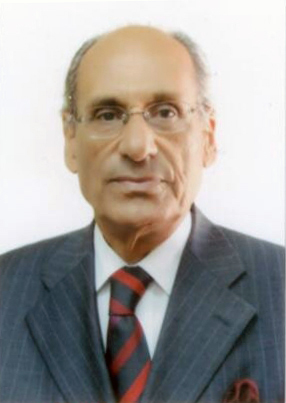 Personal Data: Name			Hassan Sayed Ahmed SherifPlace of Birth 	El Baramon- Mansora – Dakahlia GovernorateTel                              0020223803500 -  0220223598494Mob                           0105669912- 0127441795Email                         h.sherif@gmx.net – hasherif@su.edu.egEducation :1964: bachelor of agricultural sciences – faculty of Agriculture- Moshtohor.1973: Masters in agricultural sciences (genetics) – Ain Shams University. 1978: PhD in genetics- Halle University-Martin Luther- Federal Republic of Germany.Work Experience:1964:         Demonstrator at Faculty of Agriculture - Moshtohor- Benha University.1973:         Lecturer of Genetics at Faculty of Agriculture - Moshtohor- Benha University.1981:         Associate Professor of Genetics at Faculty of Agriculture - Moshtohor- Benha University.1985:          Professor of Genetics at Faculty of Agriculture – Moshtohor – Benha.1993 – 1995:Dean at the Faculty of Specific Education – Menoufia University.1996 – 1999:Cultural Counselor and office Manager of the Educational Mission at Germany, Netherlands, and Scandinavian Countries.The following was accomplished during the mission:The German university In Cairo: Founded the idea of the university and supervised the idea from 1996, the synopsis was shown to President Mubarak and Prof Moufeed Shehab (Minister of higher education and scientific research at this time), in cooperation with Egyptian Embassy at Bonn (Ambassador Mahmoud Mubarak).These efforts resulted in the declaration of the establishment of the German University in Egypt by his Excellency President Mubarak and the German Chancellor Shreuder, at the joint Press conference held during the visit of President Mubarak. In Feb. 1999, during my mission as Egypt’s Cultural Counselor at Germany.Genetic information Bank:Based on two years  negotiations with the German International Cooperation Ministry to an agreement was reached to do a feasibility study for this project.The Egyptian Cultural Center in Berlin:Germany is considered as EU’s Biggest Country, which has distinguished relations with Egypt, nevertheless, there was no Egyptian cultural center at Germany. Thus, I adopted the idea of establishment of the cultural center , until  Germany agreed upon the establishment of such center , during the signature of the cooperation agreement with the Egyptian Ministry of Foreign Affairs, at May 1997.Database and Information Update: Of the Egyptian cultural office in Bonn and Berlin.Connecting and Linking the Egyptian universities and the scientific research centers: With their counterparts in Germany.Organizing Training Seminars: In various fields in Egypt, of most important is, Biotechnology , by German Professors and funded from Germany.Scientific Workshops: In some of the Egyptian universities,  in cooperation with German professors and scientific research centers in Germany.Participation in training some of the Heads of City Councils in Egypt:On the latest Management Systems, at Germany and funded by Germany.Initial Agreement with the University of Bonn on the establishment of The Faculty of Islamic Studies:(a section as a start), at University of Bonn and to be affiliated to Al Azhar University.The idea was discussed with Al Azhar University President “at that time”, who gave his approval, the negotiations stopped by the end of my term as a Cultural Counselor  2001 - 2005:Professor of Genetics at Faculty of Agriculture Moshtohr, Benha             University.2005-2009:Vice president of Sinai University for post graduate studies , research and internationl relations.2009 – till present:Vice Chairman of the board of trustees for international relations, Sinai University.And founding Member at the university.Scientific ActivitySupervision of many Masters and PhD Thesis.Arbitration and Discussion of many Masters and PhD Thesis.Publication of more than 80 Scientific Research in many national and foreign periodicals.Session head in scientific conferences inland and abroad.Former Member at Environmental Affairs and Community Development Committee, Benha University.Member at The Egyptian Association of Genetic Sciences.Former Board Member in Tissue Cultivation and Genetic Engineering Center – Menoufiya University – Sadat City.Former Board Member in Genetic engineering and Bio Technology center – Menoufiya University – Sadat city.Participation in the formation of many scientific agreements among Egyptian and Foreign Universities.Participation in many Research projects which deal with persisting problems with local and international fund.Maintaining distinguished scientific relations with many foreign universities and institutes, esp. at Germany to transfer the modern technology.Traveled abroad in many scientific missions for the reason of research and study in cooperation with the foreign professors in Biotechnology field.Mutual projects with German Research Foundation DFG.Former Expert in the GTZ, Cairo, Egypt.Participation in the arbitration of projects of Science and Technology Development Fund (STDF) at the Egyptian Ministry of Higher Education and Scientific Research.Board Member at department of Genetic Sciences at the faculty of agriculture – Moshtohor – Benha University.Board Member at the Faculty of Agriculture – Moshtohor – Benha University.International Activities:Founding Dean of the Faculty of Life Sciences – International University – Bavaria – Germany, and Founding Member of the University.Representative of Egypt at Standing Committee for the Euro Mediterranean Partnership of Local and Regional Authorities.  (Coppem) – EU – Palermo – Italy.Member at the Education, Technology, Environment and Culture Committee (Coppem).National Activities:Executive Director of the National studies center in Qalyubiyah Governorate.Board member in the National Council for women – Qalyubiyah Governorate.Former Member at the Technical Committee of the National Programme for plant Genetic Resources.Former Head of the Training committee in the national program for Genetic engineering.Member of the Egyptian group to manage the project of Biotechnological diversity.